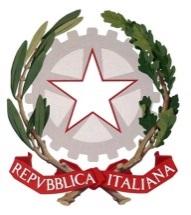 Corte dei contiRAPPORT DU VÉRIFICATEUR EXTÉRIEURUNION INTERNATIONALE DES TÉLÉCOMMUNICATIONSVérification des comptes de l'exposition mondiale
ITU Telecom World 201329 mai 2014Rapport du vérificateur extérieur
UNION INTERNATIONALE DES TÉLÉCOMMUNICATIONS (UIT)Vérification des comptes de l'exposition mondiale
ITU TELECOM WORLD 2013Table des matièresPageRésumé de la vérification des comptes		5Cadre juridique et objet de la vérification		5Activités d'audit		6Remerciements		7Passage aux normes IPSAS		7Chiffres clés		7Fonds de roulement des Expositions		7Modifications pertinentes, révision du budget et résultats concrets		8Pour des prévisions initiales plus exactes		8Prendre en compte la situation réelle dans le budget révisé		9La signature en temps utile de l'accord de pays hôte contribuera à réduire les écarts		9Rapport sur la manifestation établissant un lien entre les résultats, les objectifs généraux
énoncés dans la Résolution 11 et les indicateurs fondamentaux de performance		10Produits			10Repenser le tarif préférentiel en cas d'inscription préalable		11Observations du Secrétaire général:		11Procédure de reclassement des droits d'accès sur place		12Présence des médias		12Les échanges de prestations de services devraient être présentés plus clairement		13Charges			13PageRecouvrement des coûts		14Qualité des services gratuits		15Chevauchement avec des grandes conférences ou assemblées de l'UIT ou avec
d'autres manifestations		15Procédure d'appel d'offres		16Rendre l'accueil des manifestations plus accessible financièrement pour les
pays candidats	16Participation des pays en développement aux manifestations		17Indicateurs IFP et enquête post-manifestation		18Répartition hommes/femmes		18Image d'ITU Telecom World		18Annexes			19ANNEXE I	– Tableau de conformité avec la Résolution 11 (Rév. Guadalajara, 2010)
de la Conférence de plénipotentiaires		20ANNEXE II – Suivi des observations présentées dans le rapport précédent Recommandations	23Résumé de la vérification des comptes 1	Aux termes du point 6 du décide de la Résolution 11 (Rév. Guadalajara, 2010) de la Conférence de plénipotentiaires, "la vérification des comptes des activités d'ITU Telecom doit être assurée par le Vérificateur extérieur des comptes de l'Union".2	Le présent rapport porte sur le résultat de nos vérifications du compte de pertes et profits de la manifestation ITU Telecom World 2013. Cet examen ne doit pas être considéré comme un audit des états financiers établis selon les normes IPSAS à l'issue duquel nous délivrons une opinion d'audit. Il vise uniquement à informer le Conseil de l'UIT que les opérations relatives à cette manifestation ont été correctement comptabilisées.3	La vérification des comptes d'ITU Telecom World 2013 a révélé que les comptes présentés (Document C13/5-F, voir également l'Annexe II du présent rapport) sont exacts et que les écritures liées à cette manifestation ont été correctement imputées.4	Aux termes du point 4 du décide de la Résolution 11 (Rév. Guadalajara, 2010) de la Conférence de plénipotentiaires: "chaque manifestation ITU Telecom devra être financièrement rentable et ne pas avoir d'incidence négative sur le budget de l'UIT sur la base du système d'imputation des coûts existant, comme l'a établi le Conseil". 5	Au 31 décembre 2013, le résultat de la manifestation ITU Telecom World organisée en 2013 à Bangkok était positif et s'élevait à 1 854 884 CHF, comme indiqué au paragraphe 23, alors que le résultat enregistré lors de la précédente manifestation tenue en 2012 à Dubaï s'établissait à 637 946,26 CHF.Cadre juridique et objet de la vérification 6	L'Article 19 du Règlement financier et règles financières de l'UIT précise les règles applicables aux expositions et Forums mondiaux et régionaux des télécommunications et manifestations similaires organisés par l'Union. Des caractéristiques particulières sont également mises en évidence dans la Résolution 11 (Rév. Guadalajara, 2010) de la Conférence de plénipotentiaires et dans la version mise à jour des Procédures et règles financières de Telecom entrée en vigueur le 13 mars 1998.7	La Conférence de plénipotentiaires tenue à Guadalajara en 2010 a adopté, entre autres textes, la Résolution 11 relative aux manifestations ITU Telecom, qui a pris effet à compter de l'édition de 2012 d'ITU Telecom. Plusieurs points énoncés dans cette Résolution ont été dûment pris en considération dans le cadre de la présente vérification et, lorsque cela était nécessaire, nous avons intégré dans notre rapport des analyses, des observations et des recommandations. 8	Les vérifications qui font l'objet du présent rapport portent sur les comptes d'ITU Telecom World 2013 pour la période allant du 1er janvier 2013 au 31 décembre 2013. Ces comptes présentent les charges et les produits relatifs à cette manifestation et fournissent d'autres informations complémentaires destinées au Conseil de l'UIT. Ils ne doivent cependant pas être considérés comme des états financiers établis selon les normes IPSAS, même si l'UIT applique ces normes depuis le 1er janvier 2010. Seuls les états financiers consolidés de l'Union sont établis selon les normes IPSAS. Ces derniers ne font pas l'objet de la présente vérification.9	Les comptes vérifiés sont publiés dans les Annexes A et B du Document C14/27 établi par le Conseil à sa session de 2014, en version anglaise; nous n'avons pas examiné les autres Annexes de ce document (Annexes C, D, E et F). Comme indiqué au paragraphe 2 ci-dessus, le présent rapport de vérification des comptes n'est pas assorti d'une opinion d'audit car seuls les états financiers consolidés de l'Union font l'objet d'une telle opinion.Activités d'audit 10	Nos vérifications ont été effectuées selon les principes fondamentaux de contrôle de l'Organisation internationale des institutions supérieures de contrôle des finances publiques (INTOSAI), et en conformité avec le mandat additionnel faisant partie intégrante du Règlement financier de l'Union.11	Nous avons organisé nos travaux en fonction de notre stratégie de vérification, de manière à obtenir une assurance raisonnable que les états financiers sont exempts d'erreurs graves.12	Du 18 au 22 novembre 2013, nous avons effectué un audit sur place, afin de vérifier les résultats réels, les activités en cours et les chèques encaissés.13	Au cours de l'audit que nous avons réalisé sur place pendant ITU Telecom World 2013 à Bangkok, nous avons procédé aux vérifications habituelles pour nous assurer de la bonne tenue des documents comptables relatifs aux mouvements de trésorerie et n'avons relevé aucune erreur. 14	A la fin de la manifestation, nous avons également procédé, avec le Contrôleur financier d'ITU Telecom World, à la comptabilisation finale de la trésorerie en banque. Nous avons vérifié la concordance entre les écritures comptables et les documents bancaires et n'avons relevé aucune erreur.15	Afin d'évaluer la conformité aux règles, résolutions, recommandations et bonnes pratiques, nous avons également recueilli des données relatives aux ventes, aux participants et à l'accès, ainsi que des éléments de preuve directs, pour les comparer avec les données analysées dans le rapport présenté par la direction d'ITU Telecom.16	Dans le cadre de cette évaluation, nous avons non seulement examiné les résultats financiers, mais aussi les indicateurs fondamentaux de performance (IFP) pertinents. 17	Nous avons contrôlé que le compte de pertes et profits relatif à la manifestation ITU Telecom World 2013, arrêté au 31 décembre 2013, concordait avec les comptes qui nous ont été présentés, en vérifiant par sondage que l'imputation des écritures concernant la manifestation était correcte. Les vérifications ont porté sur la tenue de la comptabilité, les produits et les charges ainsi que la comptabilisation du résultat. 18	Au cours de la vérification, nous avons consulté les fonctionnaires responsables pour examiner et résoudre tous les problèmes qui se sont posés; nous avons contrôlé par sondage un certain nombre d'opérations et de documents pertinents et nous avons obtenu des éléments de preuve fiables et suffisants concernant les comptes d'ITU Telecom World 2013.19	Le 23 mai 2014, nous avons présenté notre projet de rapport de vérification des comptes au Département de la gestion des ressources financières et au Secrétariat d'ITU Telecom. Dans ce rapport, nous indiquons les domaines devant faire l'objet d'améliorations, et formulons des recommandations et propositions à l'attention du Conseil, conformément à l'Article 19 du Règlement financier et règles financières de l'UIT.20	Aucun recours ou procès formellement intenté contre l'Union dans le cadre d'ITU Telecom World 2013 et aucun cas de fraude ou de présomption de fraude ne nous a été signalé.Remerciements21	Nous tenons à exprimer notre gratitude à tous les fonctionnaires de l'UIT qui ont collaboré avec nous en toute transparence, à Genève et pendant la manifestation, à Bangkok, et nous ont fourni toutes les informations et tous les documents nécessaires.Passage aux normes IPSAS22	Suite au passage aux normes IPSAS, les comptes des manifestations ITU Telecom World sont désormais bouclés au plus tard à la fin de l'exercice comptable durant lequel l'exposition a lieu, afin de respecter le principe du fait générateur. C'est pourquoi les comptes d'ITU Telecom World 2013 ont été bouclés au 31 décembre 2013.Chiffres clés23	Le montant total des charges et des produits inscrits au budget est résumé dans le tableau ci-après:		(CHF)24	Au 31 décembre 2013, la manifestation se soldait par un excédent d'environ 1,9 million CHF. Il est à noter que les factures de deux débiteurs, provisionnées à 100% à la fin de l'exercice, pour un montant de 124 400 CHF, ont été réglées en 2014, améliorant de ce fait les résultats de la manifestation. L'édition 2012 de Telecom World tenue à Dubaï a dégagé un excédent de 0,6 million CHF. Nous nous félicitons de cette amélioration et, par ailleurs, nous avons analysé les autres retombées de ces résultats.Fonds de roulement des Expositions25	Comme le stipule le paragraphe 4 de l'Article 19 du Règlement financier de l'UIT, tout excédent de produits ou de charges résultant d'expositions mondiales ou régionales est transféré dans un Fonds de roulement des Expositions.26	L'excédent dégagé par ITU Telecom World 2013 a permis d'améliorer le solde du Fonds de roulement des Expositions, dont l'évolution entre 2009 et 2013 est reproduite ci-après (en milliers de CHF):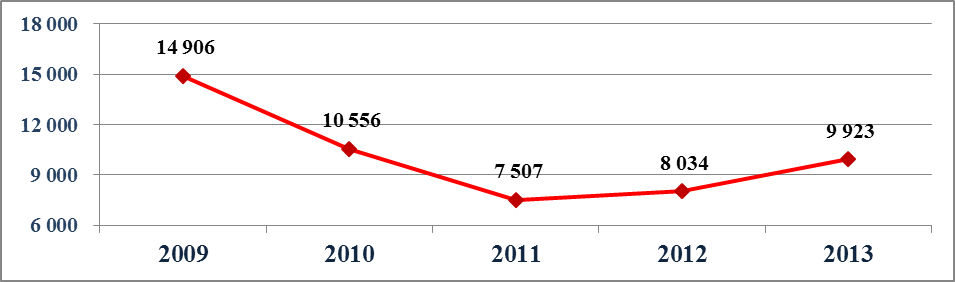 27	Nous constatons avec plaisir l'augmentation du Fonds pour la deuxième année consécutive, bienvenue après les résultats négatifs des années précédentes.Modifications pertinentes, révision du budget et résultats concrets28	Aux termes de l'Article 1, section X du Manuel des règles et procédures financières de Telecom, "les budgets de chaque manifestation, forum ou autre manifestation TELECOM doivent être établis, approuvés et signés par le Secrétaire général au plus tard six mois avant la date d'ouverture dudit événement". Le budget d'ITU Telecom World 2012 a été approuvé par le Secrétaire général en avril 2012 et la manifestation a eu lieu en octobre 2012 à Dubaï.29	Le budget d'ITU Telecom World 2013 a été approuvé le 20 mai 2013. D'après l'Article 4, section X du Manuel des règles et procédures financières de TELECOM, "les budgets doivent être révisés si et lorsque des modifications importantes sont prévues au plus tard un mois avant l'ouverture de l'événement".30	Un budget révisé a été approuvé le 27 septembre 2013, car on avait constaté d'importants écarts par rapport aux estimations des produits et des charges figurant dans le budget initial d'avril 2013.31	D'après le point 2 du décide de la Résolution 11 (Rév. Guadalajara, 2010) de la Conférence de plénipotentiaires, "le Secrétaire général est pleinement responsable des activités d'ITU Telecom World (y compris de leur planification, de leur organisation et de leur financement)"; en outre, le budget et la comparaison de celui-ci avec les coûts réels sont des éléments fondamentaux non seulement pour orienter la politique générale et pour assurer la clarté de la comptabilité, mais aussi pour aider le Secrétaire général à mener à bien les tâches qui lui incombent. Compte tenu de ce qui précède, comme nous l'avions recommandé dans le rapport de vérification des comptes d'ITU Telecom World 2012, il était nécessaire de réviser le budget de l'édition 2013 d'ITU Telecom World et cette révision a été effectuée en temps voulu, c'est-à-dire plus d'un mois avant l'ouverture de la manifestation.Pour des prévisions initiales plus exactes32	Comme indiqué ci-dessus, un écart de 16% entre les charges réelles et les charges initialement inscrites au budget a été enregistré, ce qui représente une légère amélioration par rapport à l'écart enregistré lors de l'édition précédente, qui était d'environ 20%.Prendre en compte la situation réelle dans le budget révisé35	Lorsqu'il est nécessaire de réviser un budget, il faut tenir compte de toutes les informations actualisées qui ont été mises à disposition depuis l'établissement du budget initial.36	Compte tenu du calendrier du budget révisé, les informations disponibles doivent également comprendre des données relatives à la situation réelle à une date donnée.La signature en temps utile de l'accord de pays hôte contribuera à réduire les écarts38	Par sa Résolution 11 (Rév. Guadalajara, 2010), la Conférence de plénipotentiaires charge le Secrétaire général (point 8) "d'élaborer un modèle d'accord de pays hôte et d'employer tous les moyens possibles pour que le Conseil l'approuve dans les meilleurs délais (…)". Nous attestons que ce document a été dûment élaboré pour ITU Telecom World 2013. 39	L'accord de pays hôte est l'un des documents essentiels pour établir un budget exact et réaliste. Nous avons constaté que, pour ITU Telecom World 2013, cet accord a été signé le 3 mai 2013, avant l'approbation du budget le 20 mai 2013.Rapport sur la manifestation établissant un lien entre les résultats, les objectifs généraux énoncés dans la Résolution 11 et les indicateurs fondamentaux de performance40	Aux termes du point 2 du décide de la Résolution 11 (Rév. Guadalajara, 2010) de la Conférence de plénipotentiaires, "le Secrétaire général est pleinement responsable des activités d'ITU Telecom [World] (y compris de leur planification, de leur organisation et de leur financement)".41	Nous avons étudié les différentes phases du processus et, en ce qui concerne l'établissement de rapports, nous avons examiné des documents pertinents qui fournissent au Secrétaire général une analyse des résultats et de la rentabilité de la manifestation.42	Comme nous l'avons proposé dans le rapport sur World Telecom 2012, le lien et la comparaison entre les indicateurs fondamentaux de performance et les résultats, dans le cadre des objectifs généraux énoncés dans la Résolution 11 (Rév. Guadalajara, 2010) de la Conférence de plénipotentiaires, ont été établis et présentés.43	Néanmoins, dans la collecte de données d'analyse, regroupées en différentes catégories, les auteurs du rapport sur les indicateurs IFP ont classé une part importante des cas dans la catégorie résiduelle "autres" (par exemple, parmi les participants au forum). Produits45	L'écart favorable entre les produits réels et les prévisions budgétaires (+4%) tient principalement à l'augmentation sensible de la valeur des échanges de services relevant de la catégorie "Communication et marketing".46	Le produit tiré de la vente des billets d'entrée a généré un bénéfice additionnel imprévu de 180 000 CHF.47	L'augmentation de ce produit est principalement liée au nombre important de visiteurs de l'Exposition, alors que le nombre de participants au Forum WT2013 n'a que légèrement augmenté par rapport à l'édition de 2012 et ne représente que la moitié du nombre des participants à l'édition de 2011 (comme le montre également l'analyse des indicateurs IFP).48	En ce qui concerne les politiques de flexibilité et de prix réduits, le document intitulé "Politique et procédures d'ITU Telecom" a été modifié et mis à jour le 22 mars 2012, notamment en ce qui concerne les rabais accordés sur les billets d'entrée, la location des surfaces d'exposition et la publicité. L'Annexe 1 de ce document recense 40 partenaires potentiels de la manifestation et acteurs clés du secteur des TIC qui ont bénéficié de réductions de prix. Le 5 juin 2013, de nouvelles modifications ont été apportées au document précité, pour qu'il tienne compte du Plan des ventes de billets d'entrée pour ITU Telecom World 2013 [voir le mémorandum adressé au Secrétaire général le 6 juin 2013].49	Ces modifications ont entraîné des changements concernant l'"annulation du contrat d'un participant" (possibilité d'annuler un contrat sans pénalités financières) et les billets d'entrée à prix réduit (en cas d'achat anticipé ou groupé). Une liste plus complète des grands acteurs mondiaux du secteur des TIC a été fournie.50	Comparés aux résultats de l'édition de 2012 de World Telecom, le nombre de billets d'entrée vendus a augmenté en 2013, mais le montant du produit tiré de ces ventes a diminué.51	Le billet "catégorie bronze" a été le plus vendu (sans compter les billets pour les visiteurs locaux), mais les billets "catégorie or" ont représenté la source principale des produits tirés de la vente de billets d'entrée.52	Etant donné que la politique à suivre dans ce domaine, en application des résolutions correspondantes, vise à concilier la nécessité d'augmenter la participation et la viabilité financière de la manifestation, nous sommes satisfaits de ce résultat et espérons que cette question fera l'objet d'un examen encore plus approfondi à l'avenir.Repenser le tarif préférentiel en cas d'inscription préalable53	Comme pour World Telecom 2012, des billets d'entrée à différents tarifs ont été proposés aux participants en 2013, en fonction des différents services offerts, des différentes modalités d'achat ou du moment de l'achat.54	Parmi ces différentes modalités, des réductions particulières étaient accordées en cas d'inscription anticipée (au plus tard neuf semaines avant la manifestation); il s'agit du "tarif en cas d'inscription préalable".55	La courbe des ventes (figurant également dans le rapport sur les indicateurs IFP) montre qu'aucune augmentation significative des ventes de billets d'entrée n'a été enregistrée au cours de la période comprise entre onze et neuf semaines avant la manifestation.56	On peut donc constater que l'octroi de tarifs réduits n'a pas fait augmenter les ventes et a peut-être même entraîné une diminution des recettes que les avantages n'ont pas compensée.Procédure de reclassement des droits d'accès sur place58	Certains produits tirés du reclassement des droits d'accès, moyennant un paiement en espèces effectué directement à l'ouverture de la manifestation, n'ont pas été enregistrés à temps dans le système et n'ont été régularisés que tardivement.Présence des médias60	Certains espaces de l'exposition ont été consacrés aux activités des médias et aux services médias, et à la présentation de publications dans la salle de lecture. Nous avons constaté que quasiment aucun de ces espaces n'avaient été utilisés pendant toute la durée de la manifestation.62	Les données relatives à la participation montrent une diminution (5%) du nombre de représentants du secteur des médias.63	Nous sommes bien conscients qu'une part importante et croissante des activités des médias se déroulent aujourd'hui en ligne; toutefois, il conviendrait de prêter attention à ces chiffres, car ils traduisent une diminution de l'intérêt que les médias portent à la manifestation.Les échanges de prestations de services devraient être présentés plus clairement65	La valeur globale des services échangés inscrits au budget était de 0,3 million CHF alors que le montant réel s'élève à plus de 1,1 million CHF, soit trois fois plus que le montant inscrit au budget. D'après les explications fournies par le secrétariat d'ITU Telecom, nous comprenons que les estimations réalisées étaient particulièrement prudentes et n'ont pas tenu compte de catégories importantes de services médias tels que les services en ligne.66	Globalement, les transactions échangées ont été dûment enregistrées et leur valeur a été correctement comptabilisée. L'UIT en a tiré un certain avantage. Toutefois, nous notons que pour certains échanges de services (par exemple, avec la BBC, CNN et Markets&Markets) la présentation des informations dans les états financiers pourrait encore être améliorée. En outre, le niveau de visibilité donné aux entreprises de médias sur les supports papier et numériques établis par l'UIT n'a pas encore été déterminé.Charges68	Le montant total des charges réelles (9,5 millions CHF) est nettement inférieur aux prévisions du budget initial (–1,9 million CHF), mais relativement proche des chiffres annoncés dans le budget révisé (9,7 millions CHF).69	Toutefois, la ventilation du montant des charges diffère nettement de celle du montant des charges inscrites au budget. Les charges directes ont été inférieures de 16% aux chiffres indiqués dans le budget révisé (et de 38% par rapport au budget initial), principalement en raison des services fournis gratuitement par le pays hôte; les charges (de base) indirectes réelles, à l'inverse, ont été supérieures de 10% aux charges inscrites au budget.70	Ce deuxième chiffre doit être analysé selon la méthode qui suit.Recouvrement des coûts71	Parmi les "charges diverses" inscrites au budget, on comptabilise les "charges de base" qui concernent le secrétariat d'ITU Telecom (plus de 3 millions CHF) et les charges au titre du recouvrement des coûts par l'UIT (charges réelles de 2,5 millions CHF). Le premier chiffre est fonction du pourcentage de temps que le personnel du secrétariat d'ITU Telecom consacre à cette manifestation. Les charges afférentes au recouvrement des coûts pour les fonctionnaires de l'UIT sont fixes et ce montant est déterminé par le Secrétaire général.72	Par une décision du Secrétaire général (signée le 3 mars 2014), le montant des charges indirectes au titre du recouvrement des coûts est passé de 1,5 à 2,5 millions CHF.73	Nous sommes d'avis que l'application du recouvrement des coûts à ces charges est correcte sur le fond et conforme aux dispositions de la Résolution 91 (Rév. Guadalajara, 2010) de la Conférence de plénipotentiaires.74	Par analogie, aux termes de la Résolution 91 (Rév. Guadalajara, 2010), la Conférence de plénipotentiaires décide (point 1) "de continuer d'approuver l'utilisation du recouvrement des coûts, dans toute la mesure possible, comme moyen de financer les produits et les services de l'Union pour lesquels le principe du recouvrement des coûts est adopté" et recense différents éléments devant être respectés lorsque la direction décide d'utiliser le recouvrement des coûts.75	Bien que nous comprenions tout à fait qu'il soit nécessaire pour l'UIT d'appliquer le recouvrement des coûts dans le cadre de la manifestation ITU Telecom World, étant donné l'incidence significative de ce mécanisme sur le résultat final de la manifestation, comme nous l'avons déjà indiqué dans le rapport de l'année dernière, nous n'avons pas trouvé d'éléments de preuve suffisants concernant la comptabilité analytique permettant de déterminer le montant initial du recouvrement des coûts. Cette considération intervient également dans la décision d'augmenter et de quasiment doubler ce montant.Qualité des services gratuits77	Le pays hôte a offert des services gratuits. Du personnel local et très jeune était présent à l'entrée de l'espace d'exposition, de la zone réservée au Forum et de toutes les salles de réunion, pour vérifier les badges d'entrée et contrôler la sortie des participants.78	Nous sommes conscients du fait que les organisateurs de la manifestation n'ont pas réellement eu leur mot à dire sur la qualité et le professionnalisme du personnel. Nous pouvons également confirmer que des séances d'information fréquentes ont été organisées pour donner des instructions plus claires à ce personnel.79	Toutefois, nous avons eu des preuves directes du fait que certains des services fournis n'étaient pas totalement satisfaisants. Par exemple, les unités de personnel chargées de lire et de vérifier les badges à l'entrée de chaque session du Forum n'ont assuré leur tâche qu'à environ 80%, ce qui a faussé quelque peu les informations sur la participation. Nous avons également essayé d'échanger les badges de deux personnes et avons eu la preuve que la non-correspondance d'identité n'avait pas été relevée. Un contrôle insuffisant des badges a également été constaté, dans une moindre mesure, à l'entrée de l'espace d'exposition.80	Nous avons également noté qu'un contrôle était généralement effectué à l'entrée des sessions du Forum, mais que ce n'était pas systématiquement le cas à la sortie. Nous estimons que des informations relatives au nombre de personnes assistant à une session donnée du Forum, sur toute sa durée ou presque, pourraient être utiles pour déterminer le nombre d'orateurs qui ont intéressé le public et ont permis de "fidéliser" les participants, dans une optique de rentabilité.Chevauchement avec des grandes conférences ou assemblées de l'UIT ou avec d'autres manifestations82	Aux termes de la Résolution 11 (Rév. Guadalajara, 2010), la Conférence de plénipotentiaires charge le Secrétaire général de veiller "à ce qu'il n'y ait pas de chevauchement [entre les manifestations ITU TELECOM World et] l'une des grandes conférences ou assemblées de l'UIT".83	Le Sommet "Connecter l'Asie-Pacifique" de 2013 a eu lieu la veille d'ITU Telecom World 2013.84	Nous sommes favorables à la création d'une bonne synergie entre les manifestations régionales et mondiales, étant entendu qu'il faut veiller à ne pas donner une orientation trop régionale aux manifestations mondiales.85	Toutefois, étant donné que, par sa Résolution 11 (Rév. Guadalajara, 2010), la Conférence de plénipotentiaires demande de privilégier le Forum et les débats entre les régulateurs, les dirigeants du secteur et les décideurs plutôt que les expositions, il faut reconnaître que le rapprochement de ces manifestations peut avoir des retombées positives, puisqu'il peut faciliter la présence de ces personnalités aux manifestations. Procédure d'appel d'offres86	Aux termes du point 5 du décide de la Résolution 11 (Rév. Guadalajara, 2010) de la Conférence de plénipotentiaires: "l'Union, dans sa procédure de sélection du lieu des manifestions ITU TELECOM, doit: [point 5.1] assurer une procédure d'appel d'offres ouverte et transparente, fondée sur le modèle d'accord de pays hôte (…) avec des critères objectifs – y compris celui de la viabilité financière; (…)".87	Dans l'esprit de la Résolution 11, compte tenu des raisons ci-après, nous pensons que dans le cadre de cette procédure, il est nécessaire de parvenir à un équilibre entre la viabilité financière et d'autres considérations tout aussi importantes.88	Comme nous l'avons déjà souligné dans le rapport sur World Telecom 2012, des lettres circulaires ont été envoyées à tous les Etats Membres de l'UIT pour les inviter à se proposer comme candidat et à soumettre une offre pour accueillir la manifestation annuelle, mais concrètement, très peu d'Etats Membres souhaitent accueillir la manifestation et sont en mesure de supporter la charge financière qu'elle représente. De ce fait, nous reconnaissons que la procédure d'appel d'offres en place est adaptée, ouverte et normalisée et que le nombre limité de candidats est principalement lié à la crise du marché qui n'est pas encore terminée et à la forte concurrence entre cette manifestation et d'autres manifestations analogues organisées par le secteur privé.Rendre l'accueil des manifestations plus accessible financièrement pour les pays candidats89	Pour ces mêmes raisons, un certain nombre de points du décide de la Résolution 11 (Rév. Guadalajara, 2010) de la Conférence de plénipotentiaires n'ont pas été mis en œuvre dans leur intégralité, comme la rotation entre les régions (point 5.5 du décide). Même s'il n'est pas possible de mettre en œuvre ce point au vu de la situation actuelle, il convient de rappeler que, tant que les coûts seront en grande partie supportés par le pays hôte, il ne sera pas possible de régler cette situation.91	Nous reconnaissons qu'il n'a pas été possible de mettre en œuvre le point 5.6 du décide de la Résolution 11 (Rév. Guadalajara, 2010) de la Conférence de plénipotentiaires concernant les "lieux fixes" pour trois manifestations consécutives. Comme l'a déjà expliqué la direction dans les observations qu'elle a formulées pour répondre à notre recommandation sur ce point dans le rapport de l'année dernière, il n'est pour l'instant pas envisageable de désigner un "lieu fixe" pour la tenue de la manifestation.Participation des pays en développement aux manifestations92	Dans sa Résolution 11 (Rév. Guadalajara, 2010), la Conférence de plénipotentiaires souligne à plusieurs reprises la nécessité de renforcer la participation des pays en développement, en particulier au point a) du considérant: "(…) s'efforcer d'étendre les avantages des nouvelles technologies de télécommunication à tous les habitants de la planète (…)" et au point d) du considérant: "(…) des possibilités de mettre ces réalisations au service de tous les Etats Membres et Membres des Secteurs, notamment des pays en développement".93	En outre, par sa Résolution 11 (Rév. Guadalajara, 2010), la Conférence de plénipotentiaires charge le Secrétaire général (point 3) "d'examiner les mesures propres à permettre aux Etats Membres qui en ont la capacité et la volonté, en particulier aux pays en développement, d'accueillir et d'organiser des manifestations ITU Telecom".94	La direction nous a clairement indiqué que plusieurs mesures ont été prises pour atteindre les objectifs énoncés dans la Résolution 11 précitée, notamment un programme de bourses, des offres de réductions, des aides à la construction de pavillons nationaux, des réunions en vue de la constitution de réseaux, etc.Indicateurs IFP et enquête post-manifestation96	L'analyse des indicateurs fondamentaux de performance vise principalement à aider la direction dans la prise de décisions stratégiques et ses résultats peuvent également servir à compléter certaines informations relatives à la manifestation.97	En outre, le 28 novembre, une "enquête post-manifestation en ligne" sur certains aspects d'ITU Telecom World 2013 a été menée à l'aide d'un logiciel spécialisé.98	Le pourcentage de participants inscrits qui ont rempli le questionnaire (7%) ou même simplement ouvert le fichier (18%) était faible, mais il est quand même possible de formuler certaines observations à partir des informations obtenues.99	La documentation que nous avons reçue sur les indicateurs IFP nous a permis de confirmer que presque la moitié des participants au Forum venaient de la région Asie-Pacifique. Plus de 80% des personnes qui ont assisté à l'exposition venaient également de cette région. 100	 Ce constat ainsi que les considérations figurant dans le paragraphe 85 montrent qu'il pourrait être difficile dans l'avenir de faire une distinction entre une manifestation régionale et la manifestation Telecom World (malgré son nom).101	Comme nous l'avons déjà indiqué au paragraphe 53, nous sommes parvenus à un bon équilibre entre l'élargissement de l'accès et des résultats financiers acceptables; néanmoins, une bonne partie des participants ayant répondu à l'enquête ont déclaré que les tarifs et les prix étaient toujours un facteur qui freinait l'éventuelle augmentation du nombre de participants à la manifestation.Répartition hommes/femmes102	Du point de vue de la répartition hommes/femmes, beaucoup plus d'hommes (82%) que de femmes ont participé aux sessions du Forum.Image d'ITU Telecom World104	Les résultats de l'enquête montrent que le Forum a suscité plus d'intérêt que l'exposition. A propos de l'exposition, on a constaté un manque de diversité, une faible participation et une attention insuffisante aux questions relatives aux technologies. La principale raison qui a incité les participants à assister à la manifestation, pour ceux qui ont répondu au questionnaire, était la possibilité d'établir des contacts, mais les participants n'ont porté que peu d'intérêt aux sessions interactives.105	Nous pensons que ce manque d'intérêt pourrait être le signe d'un éventuel affaiblissement de l'image de la manifestation ITU Telecom World, qui pourrait, à long terme, compromettre son rôle et lui faire perdre de l'importance au sein du secteur des télécommunications.106	Nous sommes d'avis que la direction doit envisager de repenser la manifestation dans son ensemble et de réexaminer sa structure, afin de préserver ou de modifier l'image même de la manifestation.Annexes108	Les trois annexes ci-après font partie intégrante du présent rapport sur ITU Telecom World 2013.109	Nous avons présenté un tableau de conformité avec la Résolution 11 (Rév. Guadalajara, 2010) de la Conférence de plénipotentiaires, afin de fournir un récapitulatif utile, notamment pour la prise de décisions par la Conférence de plénipotentiaires (Annexe I).110	Nous avons effectué le suivi des recommandations et des propositions soumises dans le précédent rapport sur ITU Telecom World 2012 (Annexe II).ANNEXE I Tableau de conformité avec la Résolution 11 (Rév. Guadalajara, 2010) de la Conférence de plénipotentiairesANNEXE IISuivi des observations présentées dans le rapport précédent
RecommandationsPropositions______________Conseil 2014
Séance finale, Busan, 18 octobre 2014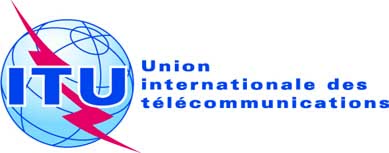 Document C14/106-F1er septembre 2014Original: anglaisRapport du Secrétaire généralRapport du Secrétaire généralVÉRIFICATION EXTÉRIEURE DES COMPTES DE L'UNION – ITU TELECOM WORLD 2013VÉRIFICATION EXTÉRIEURE DES COMPTES DE L'UNION – ITU TELECOM WORLD 2013RésuméLe rapport du Vérificateur extérieur des comptes porte sur les comptes de l'exposition ITU Telecom World 2013.Suite à donnerLe Conseil est invité à examiner le rapport du Vérificateur extérieur des comptes pour l'exercice 2013 et à approuver les comptes tels qu'ils ont été vérifiés.____________RéférencesArticle 28 et mandat additionnel du Règlement financier (Edition de 2010)World Telecom 2013Inscrits au budgetInscrits au budget réviséMontants réelsEcart par rapport au budget initialEcart par rapport au budget réviséProduits12 465 500,0011 007 500,0011 394 198,71−9%4%Charges11 379 500,009 687 500,009 539 314,71−16%−2%Résultat1 086 000,001 320 000,001 854 884,0071%41%Recommandation N° 133	Nous sommes d'avis que le budget devrait être établi à partir d'hypothèses budgétaires plus réalistes et réalisables, afin de ne pas faire l'objet d'une révision complexe.34	En conséquence, nous recommandons que le budget soit établi à partir d'hypothèses budgétaires réalistes et réalisables.Observations du Secrétaire général:Nous poursuivrons nos efforts en vue d'affiner les hypothèses budgétaires, tout en tenant compte de l'appui apporté par les pays hôtes, qui rend nécessaire, pour l'UIT, d'élaborer des plans en cas d'imprévu.Proposition N° 137	Nous considérons que ces informations peuvent être utilisées pour améliorer les évaluations, et proposons en conséquence qu'une référence au montant réel des produits et des charges soit ajoutée lors de l'établissement d'un budget révisé.Observations du Secrétaire général:A chaque révision d'un budget, le montant réel des produits et des charges, qui change en permanence, est toujours pris en compte. Les chiffres correspondants seront fournis dans un document distinct du budget.Proposition N° 244	Nous estimons qu'il pourrait être utile d'améliorer la définition des catégories, afin de présenter clairement et plus en détail les indicateurs IFP et proposons, en conséquence, que cette amélioration soit apportée. Observations du Secrétaire général:Les indicateurs IFP ont été définis et font l'objet d'un suivi. Nous poursuivrons nos efforts pour améliorer leur définition, afin de les utiliser pour guider la conception et le déroulement des manifestations ITU Telecom World.Proposition N° 357	En conséquence, nous proposons que le comportement des acheteurs soit analysé plus finement et que les critères applicables aux tarifs réduits soient modifiés, soit en raccourcissant la période de validité de ces tarifs, soit en supprimant cette possibilité.Observations du Secrétaire général:La flexibilité qu'offre la politique de réduction des prix a permis à ITU Telecom de nouer le dialogue avec des acteurs clés du secteur et de garantir leur participation. ITU Telecom continuera d'évaluer cette politique pour en garantir l'utilité et veiller à ce qu'elle rende compte de l'évolution rapide de notre environnement. Les réductions ne sont qu'un élément parmi d'autres que nos partenaires/clients prennent en compte avant de décider de participer. Il n'existe aucune corrélation directe entre les produits et les mesures de réduction.Recommandation N° 259	Même si ce fait n'a pas réellement d'importance, nous recommandons qu'une procédure standard soit adoptée pour ce type de cas.Observations du Secrétaire général:Une procédure standard écrite sera élaborée concernant le reclassement des droits d'accès. On examine actuellement la possibilité de faire enregistrer cette modification dans le système par l'équipe administrative à la fin de la journée et la mise au point d'une éventuelle solution technique permettant d'effectuer cette modification dans le système.Observations du Secrétaire général:Nous poursuivrons les efforts visant à optimiser l'utilisation de l'espace d'exposition en tenant compte des annulations de dernière minute et de l'augmentation des charges liées à la réaffectation des espaces inutilisés.Proposition N° 564	Nous proposons en conséquence d'examiner et d'analyser cette diminution afin d'avoir une idée plus précise du niveau d'intérêt que les différents médias portent à la manifestation.Observations du Secrétaire général:Nous poursuivrons les efforts visant à encourager la participation de médias de qualité, y compris les nouveaux médias, moyennant l'établissement de partenariats créatifs et la participation à distance.Proposition N° 667	En conséquence, nous réitérons notre proposition (Rec. 5/2012 de l'année dernière) à savoir que les informations concernant les services fournis par ITU Telecom et les installations mises à sa disposition soient mieux présentées et que la valeur de chaque échange de service soit évaluée.Observations du Secrétaire général:Les accords portant sur des échanges sont importants pour attirer des entreprises ou investisseurs et pour acquérir des services/produits essentiels au meilleur coût. Toutes les possibilités d'échanges sont rigoureusement évaluées et l'on peut facilement se procurer des informations concernant les bénéfices pour l'UIT ainsi que les services fournis par celle-ci.Recommandation N° 376	Etant donné qu'il n'existe pas d'analyse récente du calcul et de la composition de ce montant forfaitaire, nous recommandons à la direction d'expliquer clairement comment elle a calculé le montant du recouvrement des coûts.Observations du Secrétaire général:Les montants du recouvrement des coûts pour les années 2014 et 2015 ont déjà été déterminés dans le budget approuvé pour cette période. Pour le recouvrement des coûts à compter de 2016, une étude détaillée sera menée à bien et servira de base au calcul des charges.Recommandation N° 481	Nous recommandons en conséquence qu'ITU Telecom veille à se garder une possibilité de choix également dans le cas de services gratuits, offerts par le pays hôte.Observations du Secrétaire général:L'UIT examinera soigneusement les services gratuits proposés par le pays hôte, afin d'évaluer si le niveau de qualité de ces services correspond aux attentes.Proposition N° 790	Par conséquent, nous proposons de réfléchir à des scénarios permettant aux pays souhaitant accueillir la manifestation d'optimiser au maximum les investissements qu'ils pourraient réaliser en vue d'accueillir la manifestation ITU Telecom World, afin de mieux respecter les dispositions de la Résolution 11 (Rév. Guadalajara, 2010) de la Conférence de plénipotentiaires.Observations du Secrétaire général:Les pays hôtes se sont toujours félicités d'avoir accueilli la manifestation ITU Telecom. Nous poursuivrons nos efforts pour que l'accueuil des manifestations ITU Telecom ait toujours plus de retombées positives pour les pays hôtes.Proposition N° 895	Nous reconnaissons les efforts déployés par la direction pour faciliter la participation des pays en développement, notamment dans le cadre du suivi des recommandations et des propositions formulées dans le rapport de l'an dernier (voir la proposition N° 7/2012), et lui proposons de poursuivre ses efforts pour mettre en œuvre des mesures destinées à aider ces pays, en augmentant par exemple le nombre d'initiatives qui leur sont consacrées.Observations du Secrétaire général:Nous poursuivrons nos efforts pour faciliter la participation des pays en développement ainsi que pour mettre en oeuvre des mesures destinées à aider ces pays, et nous étudierons la possibilité d'augmenter le nombre d'initiatives et les ressources financières qui leur sont affectées, en fonction des contraintes financières de l'Union.Proposition N° 9103	Même si parité hommes/femmes ne peut être un critère de participation au Forum, nous proposons à l'Union d'examiner cette question et de réfléchir à un moyen de corriger ce déséquilibre.Observations du Secrétaire général:Nous poursuivrons nos efforts pour améliorer la parité hommes/femmes pour ce qui est de la participation.Proposition N° 10107	Etant donné que ces décisions relèvent de la Conférence de plénipotentiaires et sont portées à son attention, nous proposons à la direction de présenter une étude sur la question pour aider la Conférence de plénipotentiaires à prendre des décisions opportunes.Observations du Secrétaire général:La restructuration d'ITU Telecom qui a débuté après la PP-10 s'est révélée être efficace, comme le confirment les résultats financiers et les différentes enquêtes menées. Nous poursuivrons nos efforts afin de mettre en avant les points forts d'ITU Telecom et de redonner à cette manifestation toute son importance.Texte de la RésolutionEvaluation de la conformitéObservations de la direction de l'UITdécide 1… que l'Union devra, en collaboration avec ses Etats Membres et ses Membres de Secteur, organiser des manifestations ITU Telecom liées à des questions d'importance majeure dans l'environnement actuel des télécommunications/TIC et portant, notamment, sur les tendances du marché, sur l'évolution des technologies et sur des questions de réglementation;CONFORMECompte tenu de l'écart très net entre le budget initial et les résultats attendus pour la manifestation, le budget d'ITU Telecom World 2013 a été révisé plus d'un mois avant le début de la manifestation. décide 2... que le Secrétaire général est pleinement responsable des activités d'ITU Telecom (y compris de leur planification, de leur organisation et de leur financement);CONFORMEdécide 3... que les manifestations ITU telecom devront être organisées de façon prévisible et régulière, de préférence à la même période chaque année, compte dûment tenu de la nécessité de répondre aux attentes de toutes les parties prenantes participant à ces manifestations et en veillant à ce qu'elles ne coïncident pas avec de grandes conférences ou assemblées de l'UIT;CONFORMEdécide 4... que chaque manifestation ITU Telecom devra être financièrement viable et ne pas avoir d'incidence négative sur le budget de l'UIT sur la base du système d'imputation des coûts existant, comme l'a établi le Conseil;CONFORMEdécide 5... que l'Union, dans sa procédure de sélection du lieu des manifestions ITU TELECOM, doit:5.1assurer une procédure d'appel d'offres ouverte et transparente, fondée sur le modèle d'accord de pays hôte approuvé par le Conseil, en concertation avec les Etats Membres, sauf pour les manifestations ITU TELECOM de 2011 et de 2012, avec des critères objectifs – y compris celui de la viabilité financière;PARTIELLEMENT CONFORME(voir les paragraphes 86 à 88)5.2effectuer des études préliminaires de marché et de faisabilité comprenant des consultations avec les participants intéressés de toutes les régions;PARTIELLEMENT CONFORME(voir les paragraphes 93 à 95)5.3veiller à l'accessibilité, y compris économique, pour les participants;PARTIELLEMENT CONFORME(voir les paragraphes 52 et 102)5.4veiller à ce que les manifestations ITU Telecom dégagent un excédent de recettes;CONFORME5.5choisir le lieu des manifestations ITU TELECOM sur la base du principe de la rotation entre les régions, et entre les Etats Membres au sein des régions dans la mesure possible, en alternant chaque année avec le lieu fixe de la manifestation;PARTIELLEMENT CONFORME(voir les paragraphes 89 et 90)5.6faire en sorte que les lieux fixes de la manifestation fassent l'objet de négociations pour trois manifestations consécutives, après quoi un nouvel appel d'offres sera lancé pour les trois prochaines manifestations prévues dans le lieu fixe;NON CONFORME(voir le paragraphe 92)décide 6que la vérification des comptes des activités d'ITU TELECOM doit être assurée par le Vérificateur extérieur des comptes de l'Union;CONFORMEdécide 7... qu'une fois que toutes les dépenses ont été recouvrées, une partie importante de tout excédent de recettes produit par les activités d'ITU TELECOM devra être transférée sur le Fonds pour le développement des TIC relevant du Bureau de développement des télécommunications de l'UIT et consacrée à des projets concrets de développement des télécommunications, principalement dans les pays les moins avancés, les petits Etats insulaires en développement, les pays en développement sans littoral et les pays dont l'économie est en transition;CONFORMERecommandation faite par les vérificateurs extérieurs (Corte dei conti)Observations formulées par le Secrétaire général lors de la publication du rapportEtat de la situation indiqué
par la direction de l'UIT
(23 mai 2014)  Etat des mesures prises par la direction selon l'évaluation des vérificateurs extérieurs
(Corte dei conti)Rec. 12012	Aux termes du point 2 du décide de la Résolution 11 (Rév. Guadalajara, 2010) de la Conférence de plénipotentiaires, "le Secrétaire général est pleinement responsable des activités d'ITU Telecom [World] (y compris de leur planification, de leur organisation et de leur financement)". Le budget et la comparaison de celui-ci avec les coûts réels étant des éléments fondamentaux non seulement pour orienter la politique générale et pour assurer la clarté de la comptabilité, mais aussi pour aider le Secrétaire général à mener à bien les tâches qui lui incombent, nous recommandons donc qu'une révision du budget soit effectuée lorsque la direction a connaissance de modifications importantes entre les estimations budgétaires et les résultats réels, au plus tard un mois avant l'ouverture de la manifestation.	Le budget d'ITU Telecom sera révisé au plus tard un mois avant l'ouverture de la manifestation lorsque la direction prévoira des écarts importants entre les estimations budgétaires et les résultats observés.	Compte tenu de l'écart très net entre le budget initial et les résultats attendus pour la manifestation, le budget d'ITU Telecom World 2013 a été révisé plus d'un mois avant le début de la manifestation.	Mises en oeuvre Rec. 22012	Nous recommandons d'évaluer systématiquement s'il est rentable de continuer d'internaliser les services et, lorsqu'il a été décidé d'externaliser un service, nous recommandons également d'étayer cette décision de suffisamment d'éléments tangibles, par exemple de procéder au préalable à une analyse globale du rapport coût-bénéfice.	Le caractère commercial des manifestations ITU Telecom va de pair avec des impératifs techniques et fonctionnels plus stricts, auxquels les fournisseurs de services commerciaux sont plus à même de répondre. Le choix de ces fournisseurs est soumis aux règles et Règlements de l'UIT en matière de passation de marchés. ITU Telecom continuera de réfléchir aux moyens de créer des synergies entre ses activités et d'autres activités de l'UIT, y compris l'offre de certains services par les départements de l'UIT.	ITU Telecom est globalement satisfait des services fournis par le Département des services informatiques. Toutefois, les limites du système utilisé à l'UIT ont imposé des contraintes importantes qui ont limité la marge de manœuvre d'ITU Telecom et ont eu des répercussions sur les clients.	Mises en oeuvre Rec. 32012	Bien que nous comprenions tout à fait qu'il soit nécessaire pour l'UIT d'appliquer le recouvrement des coûts dans le cadre d'ITU Telecom World 2012, étant donné l'incidence significative de ce mécanisme sur le résultat final de la manifestation, nous n'avons pas trouvé de justifications suffisantes concernant la comptabilité analytique établie en vue de déterminer le montant du recouvrement des coûts. Aussi, nous recommandons à la direction de mieux rendre compte, au cours du processus décisionnel des prochaines années, de tous les éléments pertinents qui sont essentiels pour fixer correctement ce montant. 	Une étude sera réalisée pour identifier de manière cohérente, à compter de 2016, la base sur laquelle on détermine le montant du recouvrement des coûts qui sera imputable aux manifestations ITU Telecom. Les montants pour 2014 et 2015 ont déjà été fixés dans le budget de l'UIT pour cette période.	Il a été pris dûment note de la recommandation, sur laquelle s'appuiera l'étude visant à déterminer le montant applicable à partir de l'exercice budgétaire de 2016.	En coursRec. 42012	Toutefois, aux termes du point 5.6 du décide de la Résolution 11 (Rév. Guadalajara, 2010) de la Conférence de plénipotentiaires, l'Union doit "faire en sorte que les lieux fixes de la manifestation fassent l'objet de négociations pour trois manifestations consécutives, après quoi un nouvel appel d'offres sera lancé pour les trois prochaines manifestations prévues dans le lieu fixe". Ainsi, même si nous comprenons les difficultés évoquées par la direction et si nous avons conscience du fait qu'il s'agit de la première année de mise en oeuvre de la Résolution 11, nous recommandons à l'Union d'entreprendre de lancer des appels d'offres au cours des années à venir afin de satisfaire aux prescriptions énoncées dans la Résolution.	Dans une Lettre circulaire adressée à tous les Etats Membres, l'UIT invite les pays qui souhaitent accueillir des manifestations ITU Telecom à soumettre une offre. A ce jour, la plupart des propositions portaient uniquement sur l'organisation d'une seule manifestation.	Il n'a pas été possible de mettre en œuvre toutes les dispositions de la Résolution 11. Le Secrétariat travaillera de concert avec les Etats Membres pour proposer des modifications de la Résolution afin de prendre en compte l'évolution de l'environnement commercial et économique et de garantir que cette Résolution continuera de régir de façon satisfaisante le fonctionnement d'ITU Telecom. 	En coursRecommandation faite par les vérificateurs extérieurs (Corte dei conti)Observations formulées par le Secrétaire général lors de la publication du rapportEtat de la situation indiqué
par la direction de l'UIT(23 mai 2014)  Etat des mesures prises par la direction selon l'évaluation des vérificateurs extérieurs(Corte dei conti)Prop. 12012	Nous savons que la direction a conscience qu'il importe que l'accord soit signé en temps utile et nous proposons donc que tout soit mis en oeuvre pour faire en sorte que l'accord de pays hôte soit établi, et si possible signé, avant l'approbation du budget.	L'accord de pays hôte relatif à la prochaine manifestation ITU Telecom World 2013 a été signé avant que le budget soit approuvé. Tout sera mis en oeuvre pour faire en sorte que l'accord de pays hôte soit établi, et si possible signé, avant l'approbation du budget.	Mise en oeuvre par ITU Telecom World 2013.	Mises en oeuvreProp. 22012	Bien que ces documents apportent plusieurs éléments d'information, nous avons relevé qu'il n'existe pas de lien direct entre les IFP et les objectifs généraux énoncés dans la Résolution 11 (Rév. Guadalajara, 2010) de la Conférence de plénipotentiaires. Ainsi, en vue de la prochaine manifestation de 2013, nous proposons à l'Union d'adopter, dès le début de l'événement, des IFP précis et solides, associés à des objectifs fiables, mesurables et convenus d'un commun accord, en prenant pour référence la Résolution 11 (Rév. Guadalajara, 2010) de la Conférence de plénipotentiaires.	En vue des futures manifestations ITU Telecom, des IFP supplémentaires seront établis afin de tenir compte des dispositions de la Résolution 11 (Rév. Guadalajara, 2010) de la Conférence de plénipotentiaires.	Un cadre a été défini pour recueillir, analyser et appliquer les renseignements recueillis lors des manifestations de Telecom. Ce cadre allie les objectifs opérationnels, les informations sur les participants, la notion de rentabilité et la création de valeur commerciale, l'efficacité opérationnelle et les indicateurs de suffisance.	En coursProp. 32012	Nous savons que la direction considère la flexibilité comme un facteur déterminant pour attirer des participants, mais nous proposons de suivre le résultat de cette politique au cours de ces prochaines années, en évaluant son opportunité et son impact sur les recettes provenant des ventes, non seulement pour décider s'il convient ou non de poursuivre dans cette voie, mais aussi pour établir des prévisions budgétaires plus exactes concernant les recettes.	La flexibilité qu'offre la politique de réduction des prix a permis à ITU Telecom de nouer le dialogue avec des acteurs clés du secteur et de garantir leur participation. ITU Telecom continuera d'évaluer cette politique pour en garantir l'utilité et veiller à ce qu'elle rende compte de l'évolution rapide de notre environnement. Les réductions ne sont qu'un élément parmi d'autres que nos partenaires/clients prennent en compte avant de décider de participer. Il n'existe aucune corrélation directe entre les recettes et les mesures de réduction.	ITU Telecom suit, évalue et perfectionne en permanence sa politique de prix réduits pour atteindre ses objectifs. Les réductions de prix sont un bon moyen d'encourager les visiteurs à s'impliquer dès le début de garantir la participation de partenaires clés et d'attirer de nouveaux partenaires et clients. Elles ont fait la preuve de leur utilité lors des campagnes de sensibilisation et de promotion de la manifestation.	En coursProp. 42012	Bien que les recettes réelles provenant de la solution clés en main ne représente qu'environ 1,8% des recettes totales, nous considérons qu'il s'agit d'un service important offert aux participants et nous proposons donc qu'un poste budgétaire spécifique lui soit consacré pour les prochaines manifestations ITU Telecom World.  	Un poste budgétaire spécifique pour les solutions clés en main figurait déjà dans les budgets des précédentes manifestations ITU Telecom, jusqu'à ITU Telecom World 2009. Cependant, puisqu'il n'était pas prévu que des solutions clés en main soient proposées à la vente en 2011 et en 2012, aucune provision budgétaire relative à ces services n'avait été effectuée. Néanmoins, dans la mesure où ces produits seront proposés lors d'ITU Telecom World 2013, les solutions clés en main seront intégrées dans le budget de cette manifestation.	Mise en œuvre par ITU Telecom World 2013.	Mises en oeuvreProp. 52012	Nous avons compris, d'après les renseignements communiqués par la direction, l'importance de l'échange de prestations de services dans le cadre d'ITU Telecom World 2012, non seulement pour attirer des entreprises et des investisseurs mais également pour obtenir des services et des produits essentiels. Nous avons relevé que l'estimation de la valeur de ces services, et en particulier le calcul des bénéfices pour l'UIT, reposent essentiellement sur la valeur du marché telle qu'elle est mentionnée dans les grilles tarifaires. Toutefois, en l'absence de telles informations, des estimations sont parfois effectuées. Nous proposons donc que les informations concernant les bénéfices pour l'UIT, ainsi que les services fournis par celle-ci, soient présentées plus clairement de sorte qu'ils puissent être mesurés, ce qui permet de déterminer plus facilement si l'échange de prestations de services est avantageux pour l'UIT.	Les accords portant sur des échanges sont importants pour attirer des entreprises ou investisseurs et pour acquérir des services/produits essentiels au meilleur coût. Toutes les possibilités d'échange sont rigoureusement évaluées et l'on peut facilement se procurer des informations concernant les bénéfices pour l'UIT ainsi que les services fournis par celle-ci.	ITU Telecom améliore constamment sa stratégie afin de répondre à l'évolution rapide du marché. Les accords d'échange continueront d'être un moyen rentable d'atteindre certains des objectifs d'ITU Telecom. ITU Telecom continuera d'améliorer les informations sur les accords d'échange afin de mieux rendre compte de leur nature complexe.	En coursProp.62012	Dans tous les cas, étant donné qu'ITU Telecom World pourrait pâtir de la tenue de manifestations et d'expositions successives ou simultanées, y compris de manifestations de l'UIT, nous proposons d'éviter d'organiser à l'avenir des manifestations ITU Telecom World lorsqu'il est prévu que des événements similaires aient lieu en même temps et, qui plus est, au même endroit.	ITU Telecom continuera d'examiner attentivement les possibilités de créer plus de valeur ajoutée pour les clients lors de la tenue de manifestations en un même endroit. ITU Telecom met actuellement au point des modèles commerciaux pour "faire d'ITU Telecom une plate-forme", ce qui nous permettrait de valoriser l'image de marque de l'UIT et sa capacité à rassembler pour attirer des participants, créer une atmosphère propice/créer l'événement et définir les éléments clés des débats, tandis que des partenaires choisis organiseraient des événements en synergie. Nous mettons actuellement en pratique des éléments de ce modèle en proposant des sessions organisées conjointement et sponsorisées.	ITU Telecom a négocié une collaboration avec les organisations chargées du déroulement des sessions pendant les manifestations d'ITU Telecom. Cette collaboration s'est révélée être très utile pour l'UIT, qui a ainsi pu renforcer sa pertinence, offrir des prestations de meilleure qualité aux participants et atteindre de nouveaux publics, dans des régions où elle était jusqu'alors mal connue. 	Mises en oeuvreProp.72012	Nous reconnaissons les efforts déployés par la direction afin de faciliter la participation des pays en développement et nous lui proposons de poursuivre ses efforts pour mettre en oeuvre des mesures destinées à aider ces pays, par exemple en augmentant le nombre d'initiatives et les ressources financières qui leur sont affectées.	Nous poursuivrons nos efforts pour faciliter la participation des pays en développement ainsi que pour mettre en oeuvre des mesures destinées à aider ces pays, et nous étudierons la possibilité d'augmenter le nombre d'initiatives et les ressources financières qui leur sont affectées, en fonction des contraintes financières de l'Union.	ITU Telecom s'engage à assurer une participation suffisante des pays en développement à ses manifestations, moyennant les mesures suivantes: i) octroi d'un appui financier pour financer des bourses; ii) offre à chaque pays d'un forfait incluant un certain nombre de billets d'entrée gratuits; iii) organisation d'un nouvel atelier pour aider les pays à attirer des investisseurs, dont la première édition a eu lieu à Bangkok, lors d'ITU Telecom World 2013; iv) mise au point d'un nouveau programme visant à accroître la participation des PEID à l'exposition; et v) élaboration d'un programme délibérément axé sur des questions touchant plus directement les pays en développement. 	Mises en oeuvre